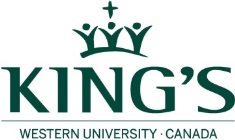 Covid-19 Principal’s Advisory Group (CovidPAG) Meeting20 August 2020 ~ 12:00pm-1:30MinutesAttending: Carrie Arnold, MK Arundel, Graham Broad, Jim Donovan Panchaud, Phyllis Fidler, Andrew Jardine, Ben Kitching, Cliff Levy, David Malloy, Kathy Mitchell, Vidya Natarajan, Marcie Penner, Courtney Santaguida.  Absent: Trevor Hunter, Wendy O’Toole1.Gillian Balfour Q & A (12:00-1:00)Current Focus:Systematic information sharing with faculty – hosted 6 workshops from educators across Ontario to showcase best practices and good online pedagogy – move away from tech focus and think through the pedagogyFaculty Orientation for 119 faculty on August 19 – transparent and efficient with information sharingNow looking at committee structures – how can they work effectively in the zoom environmentThinking through longer term planning How can we better communicate with domestic and international studentsAcademic counselling and support for studentsThere was a discussion with G. Balfour with questions regarding online teaching, academic counselling, student engagement in course material, wearing masks while lecturing, research, and accessibility.2.Caregiving Survey ~ Andrea Lawlor & Marcie Penner & Tracy Smith-Carrier (1:00-1:30)The survey was presented to the group and there was a question and answer period. Action The Principal asked the researchers to present to the senior admin team to explore what can be implemented immediately, for the longer term, or not at all. Much of this is relatively easy to action and low cost/no cost make these more viable. There is an openness to changing working landscape with respect to office vs working from home balance as we can trust people to work independently. Yet, want to maintain KUC culture as well for collegiality and connection. Action Full report submitted for College Council3.Adjournment